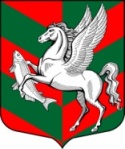 Администрация муниципального образованияСуховское сельское поселениеКировского муниципального района Ленинградской областиП О С Т А Н О В Л Е Н И Е                                                               от 05 июля 2019 года № 87О перечне помещений, находящихся в муниципальной собственности и пригодных для проведения агитационных публичных мероприятий в форме собраний в период проведения  выборов депутатов совета депутатов муниципального образования  Кировского муниципального района Ленинградской области  четвёртого созыва в единый день голосования 08.09.2019 года	В соответствии со статьёй  53 Федерального закона от 12 июня 2002 года №67-ФЗ «Об основных гарантиях избирательных прав и права на участие в референдуме граждан Российской Федерации», статьёй 35 Областного закона Ленинградской области от 15.03.2012 № 20-оз «О муниципальных выборах в Ленинградской области»:1. Утвердить перечень помещений, находящихся в муниципальной собственности и пригодных для проведения агитационных публичных мероприятий в форме собраний в период проведения выборов депутатов совета депутатов муниципального образования Суховское сельское поселение Кировского муниципального района Ленинградской области четвёртого созыва в единый день голосования 08.09.2019 года, согласно приложению.2. Собственникам, владельцам помещений:2.1. В случае предоставления помещения зарегистрированному кандидату, доверенному лицу зарегистрированного кандидата, не позднее дня, следующего за днем предоставления помещения, уведомлять в письменной форме территориальную избирательную комиссию Кировского муниципального района (с полномочиями избирательной комиссии муниципального образования Суховское сельское поселение Кировского муниципального района Ленинградской области) о факте предоставления помещения, об условиях, на которых оно было предоставлено, а также о том, когда это помещение может быть предоставлено в течение агитационного периода другим зарегистрированным кандидатам.2.2. Заявки на предоставление помещений, указанных в пункте 1 настоящего постановления,  рассматривать в течение трех дней со дня подачи указанных заявок. 3. Направить настоящее постановление в территориальную избирательную комиссию Кировского муниципального района (с полномочиями избирательной комиссии муниципального образования Суховское сельское поселение Кировского муниципального района Ленинградской области) и руководителям учреждений, в которых находятся помещения,  указанные в п.1 настоящего постановления4. Опубликовать настоящее постановление в газете "Ладога" и разместить на официальном сайте администрации муниципального образования Суховское сельское поселение Кировского муниципального района.5. Настоящее постановление вступает в силу со дня его официального опубликования.6. Контроль за исполнением настоящего постановления оставляю за собой. Глава администрации                                                                     О.В.БарминаРазослано: дело, ТИК Кировского муниципального района (с полномочиями ИКМО), МКУК «ЦСДК д.Выстав» ОМВД, газета «Ладога».                                                                                           ПРИЛОЖЕНИЕ                                                                               к постановлению администрации                                                                             муниципального образования Суховское                                                              сельское поселение Кировского                                                                            муниципального района Ленинградской                     области                                                                                                                    от 05 июля 2019 года № 87Перечень помещений, находящихся в муниципальной собственности и пригодных для проведения агитационных публичных мероприятий в форме собраний в период проведения выборов депутатов  совета депутатов муниципального образования Суховское сельское поселение Кировского муниципального района Ленинградской области четвёртого созыва в единый день голосования 08.09.2019 годаНаименование учреждения, адресФИО руководителяТел/факсМКУК «Центральный сельский дом культуры д.Выстав», 187355 Ленинградская область, Кировский район, деревня Выстав, д. 46Руснак Михаил Васильевич89818612739МКУК «Центральный сельский дом культуры д.Выстав» СК «д.Лаврово», 187352, Ленинградская область, Кировский район, д.Лаврово,  ул. Староладожский канал, д.68Руснак Михаил Васильевич89818612739